INFORME DE ACTIVIDADESOCTUBRE- NOVIEMBRE-DICIEMBRE  2018 (Correspondiente al primer período de actividades)L. I. ALEJANDRO BARRAGÁN SÁNCHEZREGIDOR Octubre - 2018EN SALA DE AYUNTAMIENTOSESIÓN PÚBLICA EXTRAORDINARIA DE AYUNTAMIENTO No. 1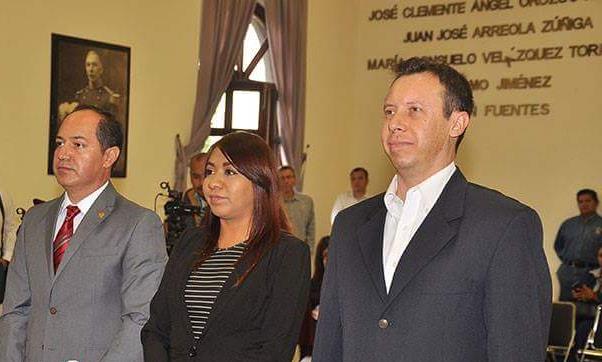 01/10/2018En Toma de Protesta e Instalaciòn de Comisiónes Edilicias Permanentes en la que se me asigna presidir la Comisión de Innovación, Ciencia y Tecnología.EN PATIO DE PRESIDENCIAPRESENTACIÓN DE LOS DISTINTOS CARGOS A LAS DEPENDENCIAS MUNICIPALES DE LA ADMINISTRACIÓN PÚBLICA MUNICIPAL 2018-2021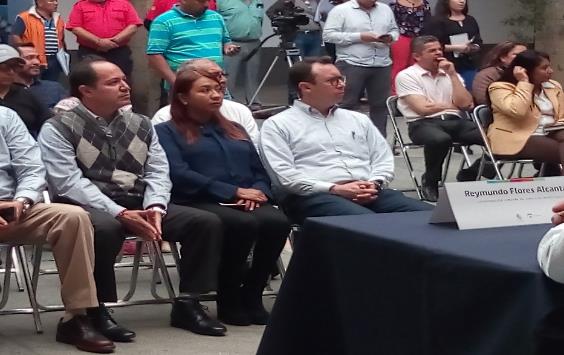 01/10/2018En donde se presenarón los encargados de las dependencias de COPLADEMUN, ECOLOGIA, SERVICIOS GENERALES, SERVICIOS MUNICIPALES, COORDINACIÒN DE  ADMINISTRACIÓN E INNOVACIÓN GUBERNAMENTAL, SINDICATURA, COOORDINACIÒN DE GESTIÓN DE LA CIUDAD, PASAPORTES, ECT.. EN SUS DISTINTAS COORDINACIONES, DIRECCIONES Y UNIDADES MUNICIPALES DE LA PRESENTE ADMINISTRACIÓN.EN SALA DE REGIDORESATENCIÓN A MEDIOS DE COMUNICACIÓN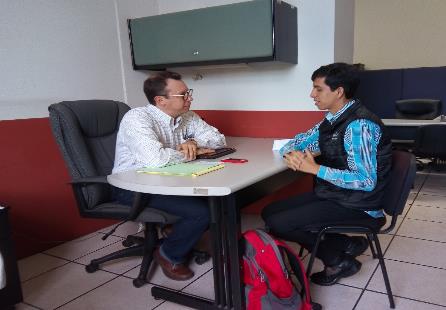 02/10/2018En entrevista a radio comunicación en el tema de la Comisión Edilicia Permanente de Innovación Ciencia y Tecnología, que me tocó presidir.EN SALA DE REGIDORESINSTALACIÓN DE LA COMISIÓN EDILICIA P. DE LIMPIA, ÁREAS VERDES, MEDIO AMBIENTE Y ECOLOGÍA de la cual formo parte como vocal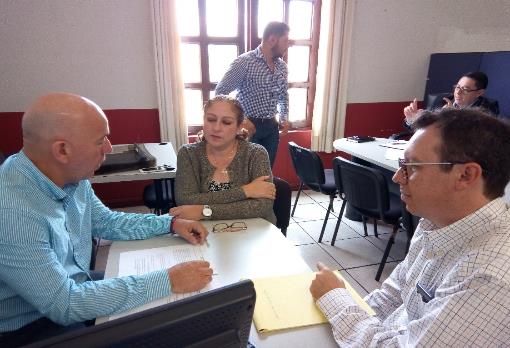 04/10/2018Se Instala la Comisión de Ecología de la cual formo parte como regidor vocal en la que estaremos participando en los trabajos de medio ambiente.EN SALA DE REGIDORESATENCIÓN CIUDADANA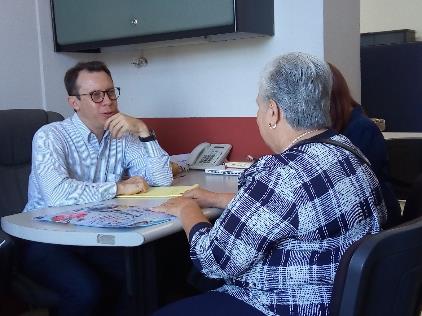 En apoyo a la ciudadanía en canalización  en el tema de Obras Púbicas.EN SALA DE REGIDORESENTREVISTA A MEDIOS DE COMUNICACIÓN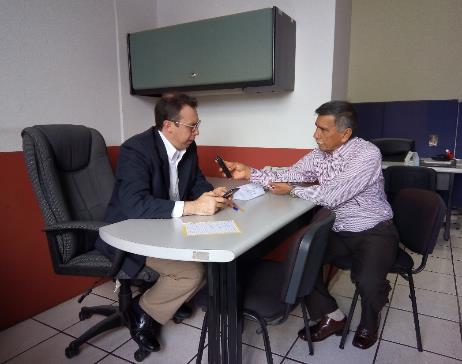 En entrevista al períodico Diario el Volcán en el tema de la Comisión Edilicia Permanente que me tocó presidir, siendo esta la de Innovación, Ciencia y Tecnología.EN SALA DE AYUNTAMIENTOSESIÓN PÚBLICA EXTRAORDINARIA DE AYUNTAMIENTO No. 1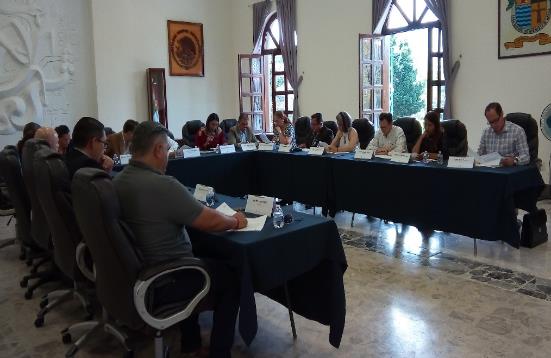 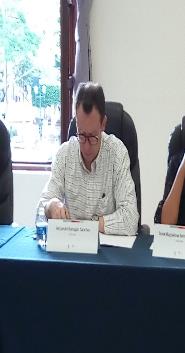 05/10/2018Sesión en la que se aprobaron por el Pleno de Ayuntamiento las facultades de administración y dominio a la  Sindico Municipal de Zapotlán el Grande, Jalisco, y la representación del municipio en todas las controversias o litigios de las que sea parte.EN SALA DE REGIDORESATENCIÓN CIUDADANA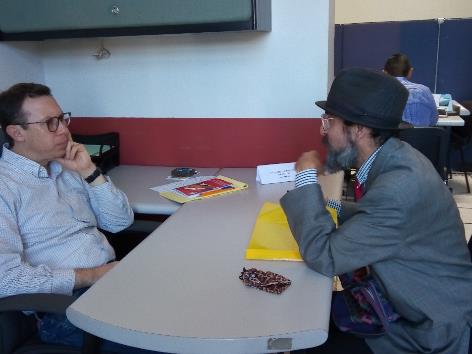 05/10/2018En apoyo a la ciencia del arte al poeta y pintor Apolonio.EN SALA DE REGIDORESCOMISIÓN DE DEPORTES, RECREACIÓN Y ATENCIÓN A LA JUVENTUD, de la cual formo parte como vocal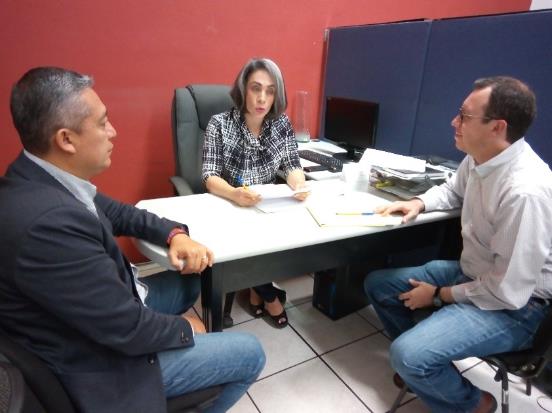 05/10/2018En Instlaciòn de la Comisiòn de Deportes de la cual fomor parte y estaré trabajando en las gstiones del deporte para el bienestar y recreación de los zapotlenses en todas sus generaciones.SALA DE REGIDORESATENCIÓN CIUDADANA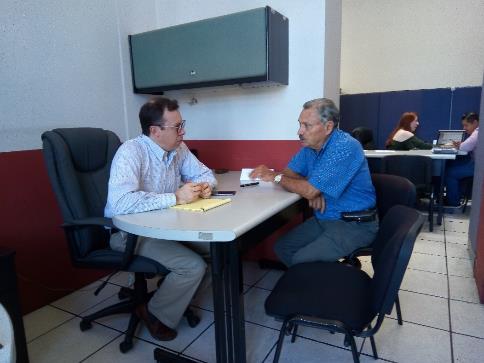 08/10/2018Atención ciudadana para apoyo en asuntos del cobro de agua potable EN SALA DE REGIDORESPRIMERA SESIÓN ORDINARIA DE LA COMISIÓN EDILICIA PERMANENTE DEINNOVACIÓN CIENCIA Y TECNOLOGÍA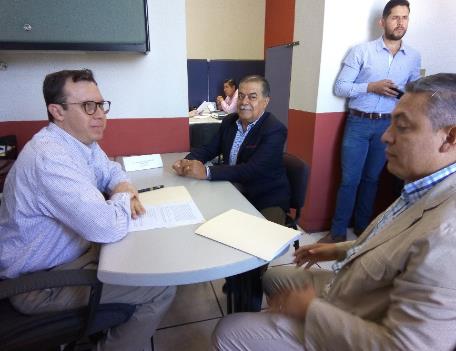 08/10/18En la Instalación de la Comisión de Innovación, Ciencia y Tecnología la cual se me asignó para presidir y trabajar en los temas en materia EN SALA DE REGIDORESCOMISIÓN DE TRÁNSITO Y PROTECCIÓN CIVILDe la cual formo parte como vocal integrante.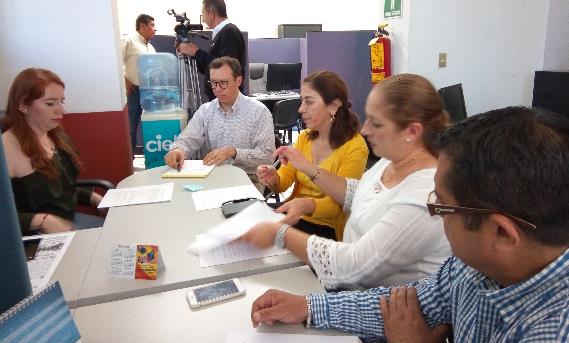 08/10/2018En la Instalaciòn de la comisión de Tránsito y Protección Civil, de la cual estaré trabajando en los temas de mejoras a la vialidad y protecciòn civil.EN SALA DE REGIDORESATENCIÓN A LA CIUDADANIA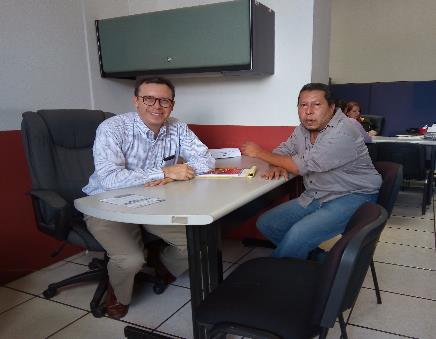 08/10/2018En atención ciudadana en diversos asuntosEN SALA DE REGIDORES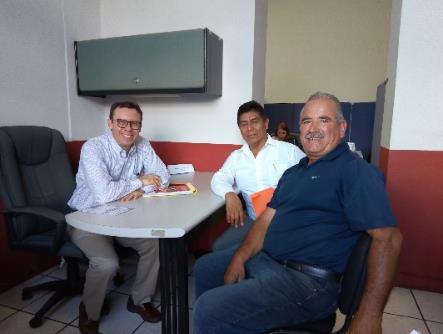 08/10/2018En atención ciudadana en diversos asuntosEN SALA DE REGIDORESCOMISIÓN DE MERCADOS Y CENTRALES DE ABASTOS, de la cual formo parte como vocal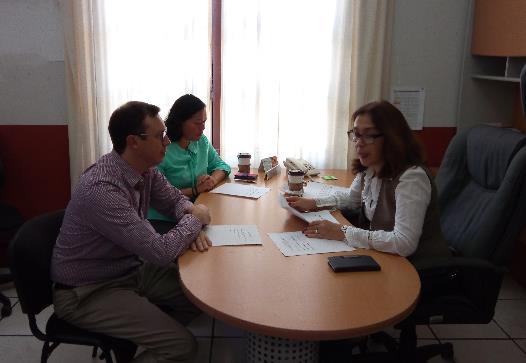 09/10/2018En la Instalación de la Comisión Edilicia Permanente de Mercados y Centrales de Abastos, de la cual participaré como vocal trabajando en las gestiones y mejoras de los mercados y las centrales de abastos.EN SALA DE REGIDORESATENCIÓN CIUDADANA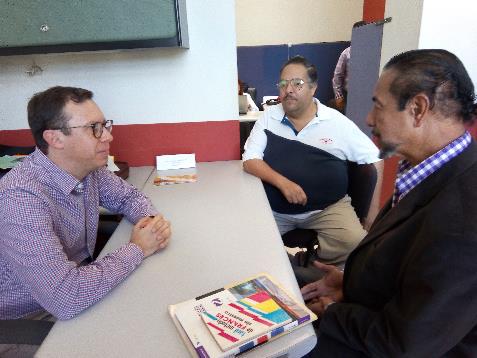 09/10/2018En apoyo económico a la cultura y a las artes ecénicas.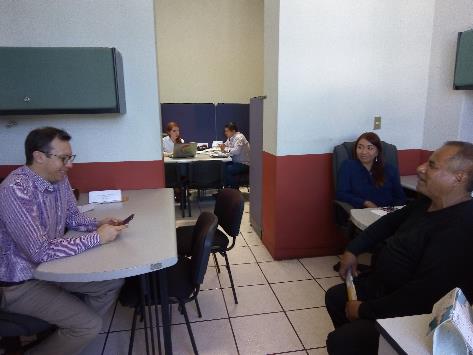 09/10/2018Asesoria Y Canalización En La Solicitud De Apoyo Para Adquisición De Lentes.EN SALA DE REGIDORESATENCIÓN A CIUDADANIA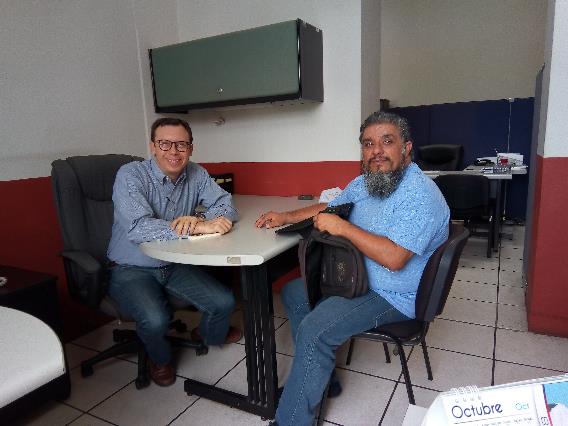 Atención ciudadana en apoyo en la promoción del libro “ Los extractos perdidos de Arreola” del escrito autor del libro.EN SALA DE REGIDORESREUNION DE LA COMISION EDILICIA DE MERCADOS Y CENTRALES DE ABASTOS de la cual fomro parte cmo vocal. 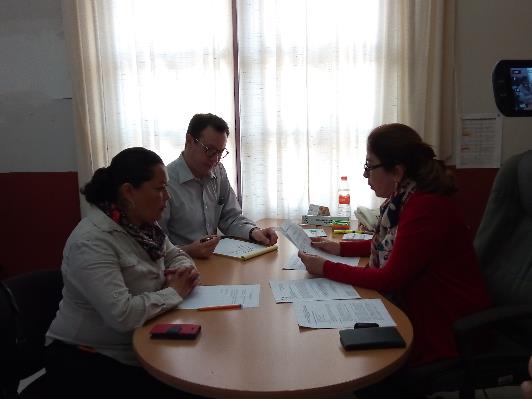 16/10/2018En La Presentación Y Aprobación Del Plan Anual De Trabajo De La Comisiòn De Mercados EN SALA DE REGIDORES  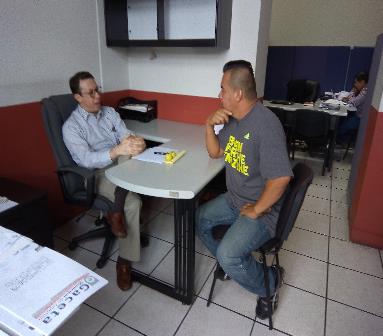 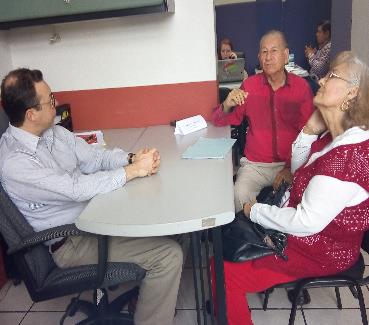 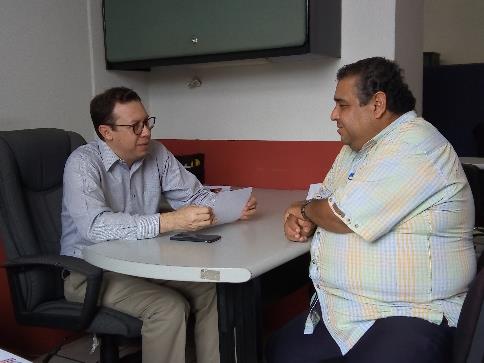 16/10/2018 Atencion Ciudadana en asuntos y apoyos diversosEN SALA DFE REGIDORES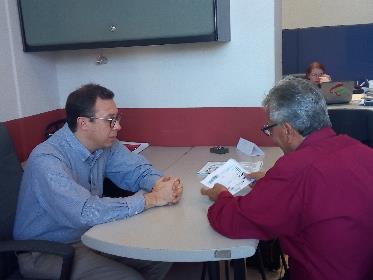 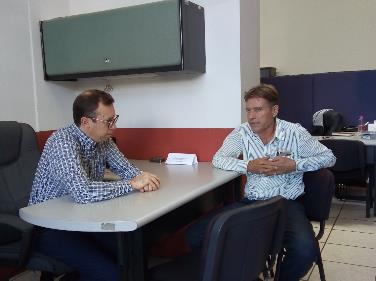 17/10/18                                                                                                                        25/10/18Atención Ciudadana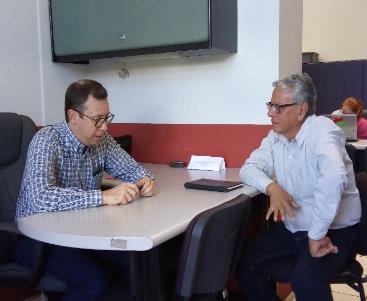 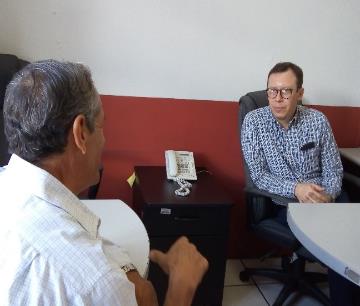 25/10/18Atención CiudadanaEN SALA DE AYUNTAMIENTOSESIÓN PÚBLICA ORDINARIA DE AYUNTAMIENTO No. 1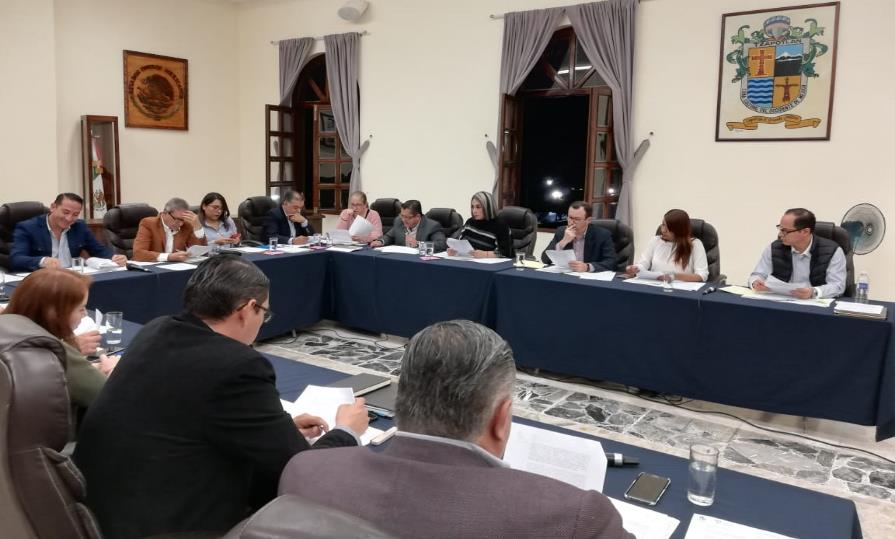 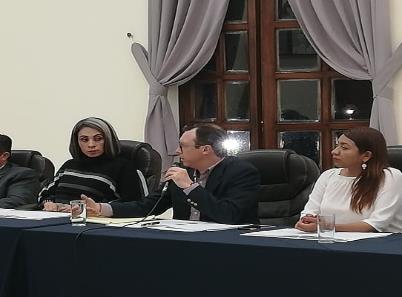 29/10/18Sesión en la que se aprobaron y autorizaron tanto iniciativas como dictamenes, en donde mi intercención,  fue en el sentido de que se nos tomara  en cuenta en los trabajos a realizar en la revision y/o modificación de los planes parciales de Desarrollo Urbano de Zapotlán el Grande, Jalisco.EN SALA DE AYUNTAMIENTO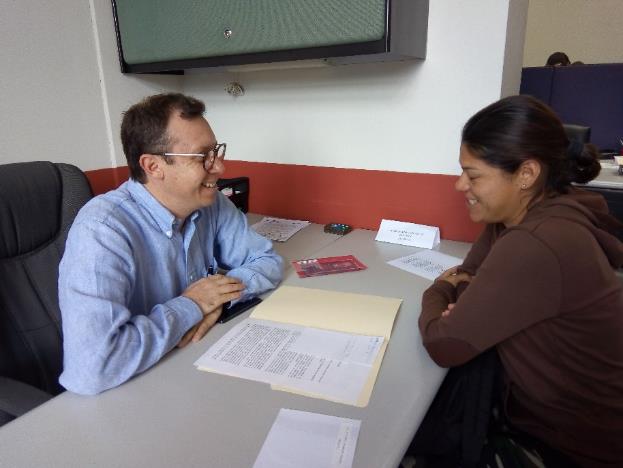 31/10/18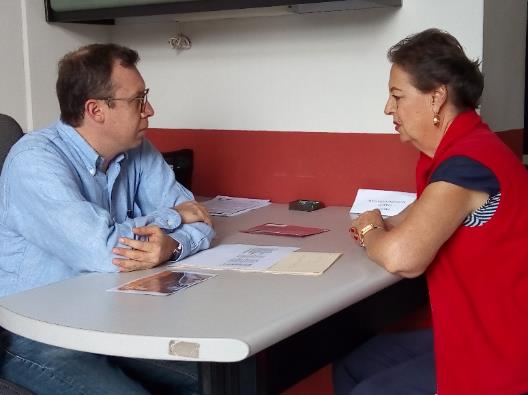 31/10/18 Atención ciudadana en atención y apoyo de asuntos diversosNoviembre - 2018EN SALA MARIA ELENA LARIOS GONZALEZSEGUNDA SESIÓN ORDINARIA DE LA COMISIÓN EDILICIA PERMANENTE DE INNOVACIÓN, CIENCIA Y TECNOLOGÍA, que actualmente presido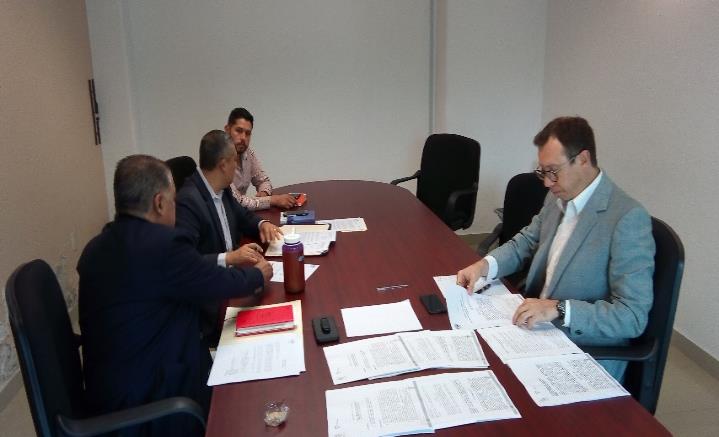 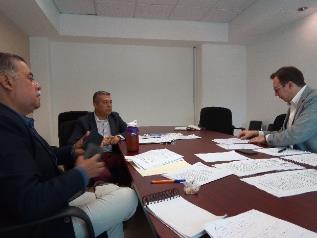 01/11/2018En la Planeación, elaboración y en su caso aprobación del Plan Anual de Trabajo 2018-2019 de la Comisión Edilicia Permanente de Innovación, Ciencia y Tecnología, correspondiente al primer período de actividades de la Administración Pública Municipal 2018-2021. Así como Planeación del proceso de formulación del Reglamento del Consejo de Innovación, Ciencia y Tecnología.EN PLAZA LAS FUENTES DEL JARDIN PRINCIPALFESTIVAL DE LA SALUD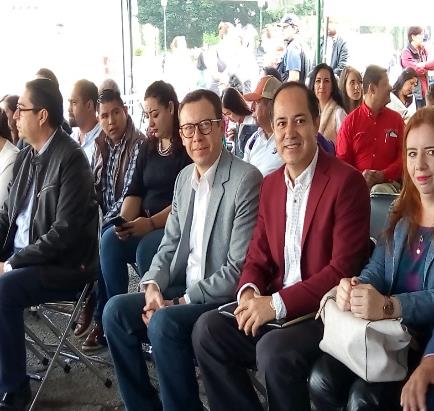 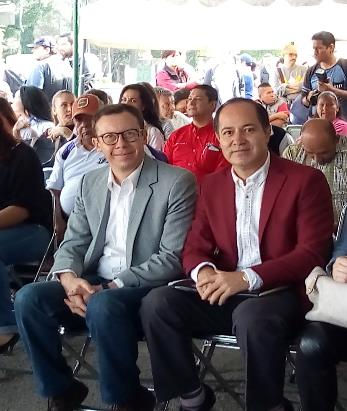 06/11/18En la celebración de la 1° Feria de la Salud con la Jornada Módulo Itinerante y Audiencia Pública “ISSSTE Contigo” EN  LA MEDIATECA DEL CENTRO CULTURAL “JOSÉ CLEMENTE OROZCO”SESIÓN DE LA COMISIÓN DE TRÁNSITO Y PROTECCIÓN CIVIL de la cual formo parte como voal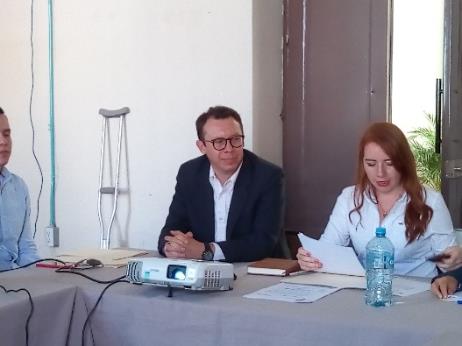 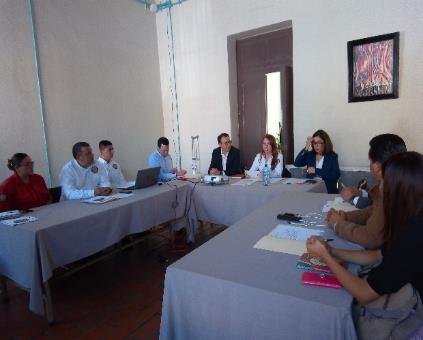 06/11/2018En la presentación y aprobación  del Plan Anual de Trabajo de la comisión de tránsito y protección civilEN SALA DE REGIDORES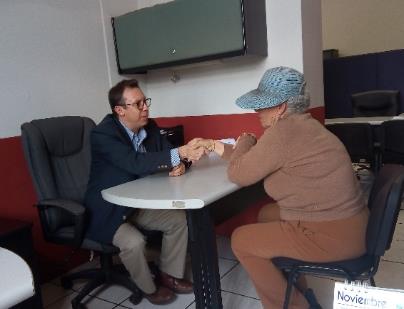 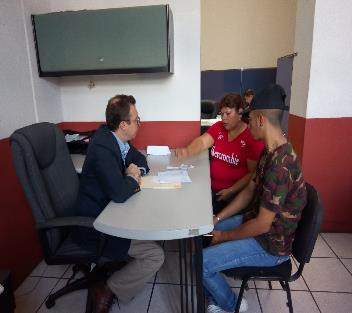 En Atención a la ciudadanía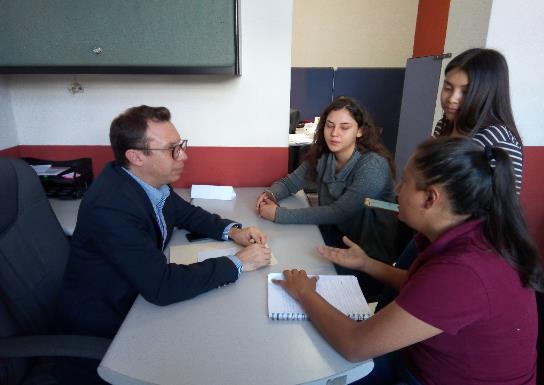 08/11/18Atenciendo a alumnas del Centro Universitario del Sur      EN SALA DE REGIDORES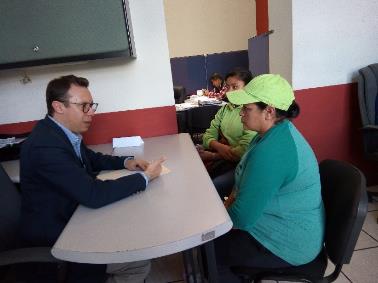 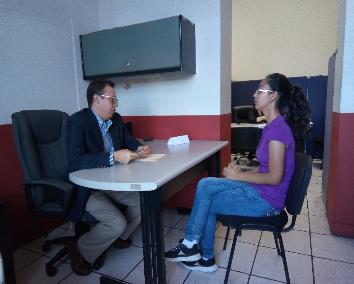 08/11/18Atención a la ciudadanía en solicitud al apoyo en educación para adolescentes en el nivel medio superior y superior.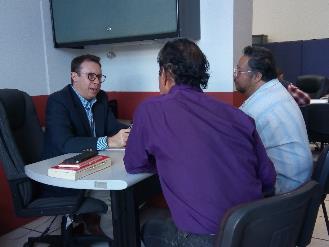 08/11/18Atención a la ciudadanía en tema de las artes y la culturaEN SALA DE REGIDORES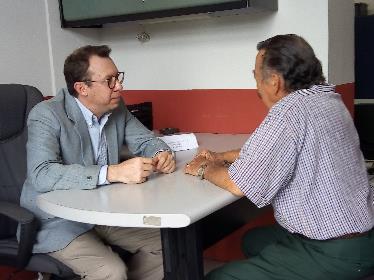 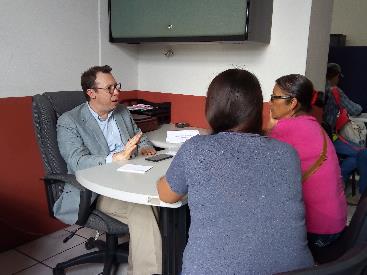 12/11/18Atención Ciudadana en solicitud de apoyo a la ciudadanaçía en general asi como en solicitud a la gestión de apoyo en la educación en el nivel medio superior y superiorEN SALA DE AYUNTAMIENTOSESIÓN PÚBLICA EXTRAORDINARIA DE AYUNTAMIENTO No 5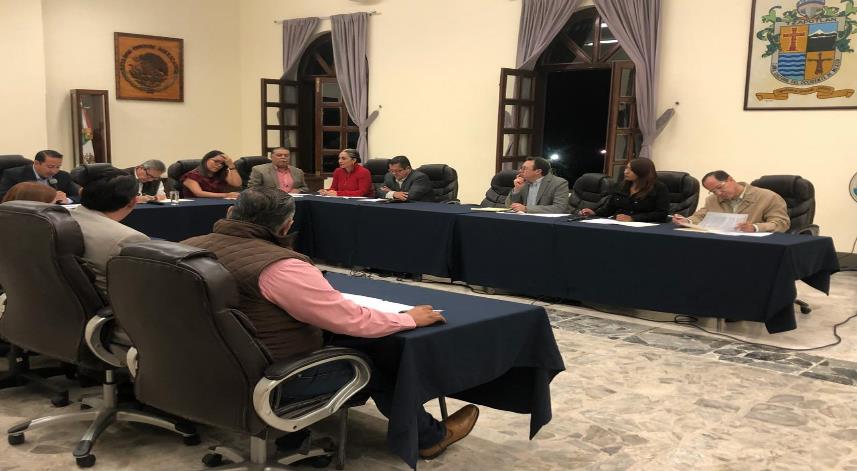 12/11/18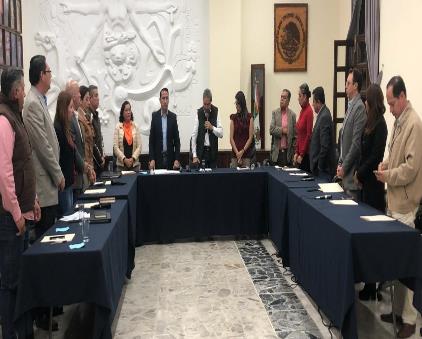 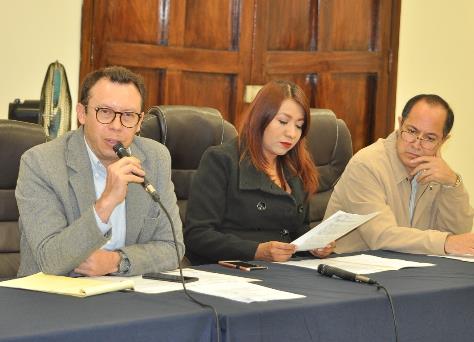 En donde se aprueban  dictamenes de obra pública entre ellos los siguientes y que en mi intervención hice señalamientos a la falta de documentación que hizo falta en dichos dictámenes para conocimiento de todos los regidores, quedando autorizdas las siguentes obras:1.- se autoriza la obra construccion de pavimento de concreto hidraulico en la clle jazmin2.- se autoriza la obra de construccion de colector para la derivacion de aguas residuales en la zona norte de la ciudad  a la plkanta de tratamiento de aguas rwesiduales en su primera etapa.EN SALA DE REGIDORES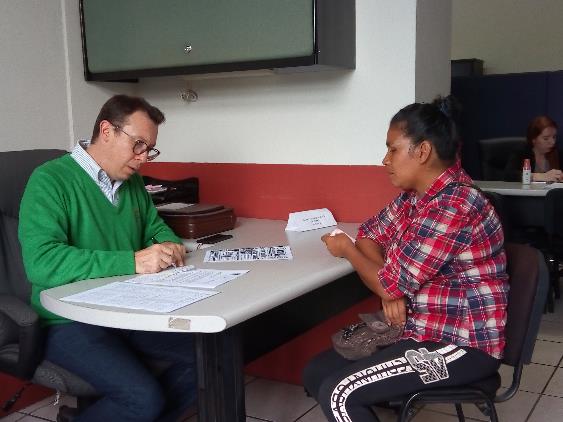 13/11/18Atención Ciudadana en solicitud a la gestión de apoyo en educación en el nivel medio superior y superiorEN SALA DE REGIDORES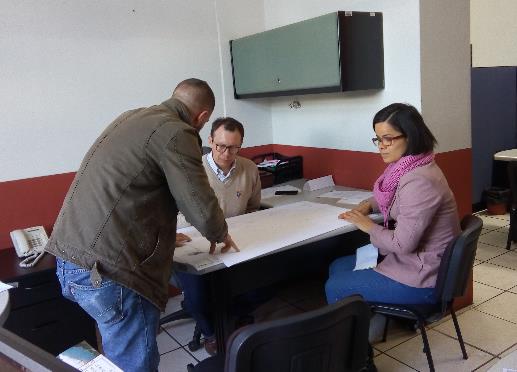 14/11/18Recibiendo al Director de Obras Públicas quien me  informa respecto a la solicitud hecha en sesión extraordinaria de ayuntamiento No. 5 referente a las obras de construccion para el municipio de Zapotlán el Grsande,, Jalisco.      EN JARDIN 5 DE MAYO CEREMONIA CÍVICA DEL 108 ANIVERSARIO DEL INICIO DE LA REVOLUCIÓN MEXICANA20/11/18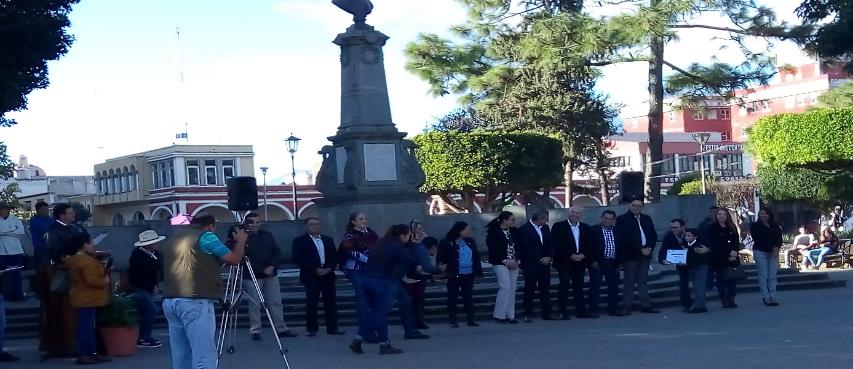 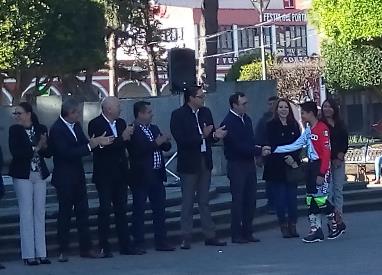 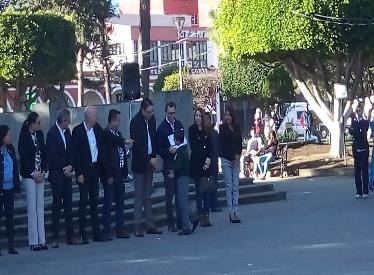 En La Explanada Cívica “Bento Juárez Del Jardin 5 De Mayo EN PORTAL FRAY JUAN DE PADILLAEN LA CELEBRACIÓN DEL 108 ANIVERSARIO DEL INICIO A LA REVOLUCIÓN MEXICANA.TRADICIONAL DESFILE DEL 20 DE NOVIEMBRE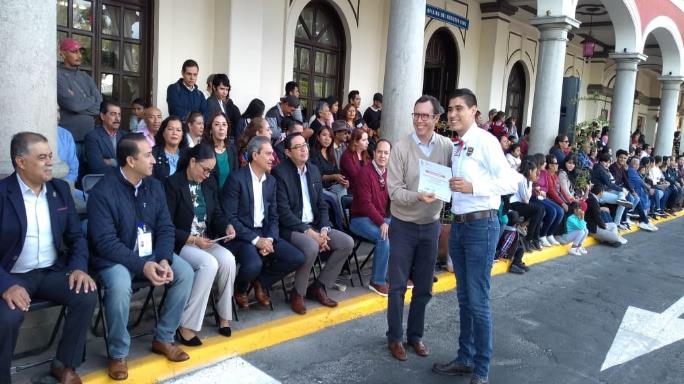 Aniversario 108 Del Inicio De La Revolución Mexicana         EN SALA DE REGIDORES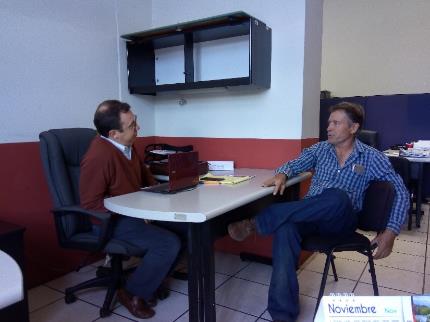 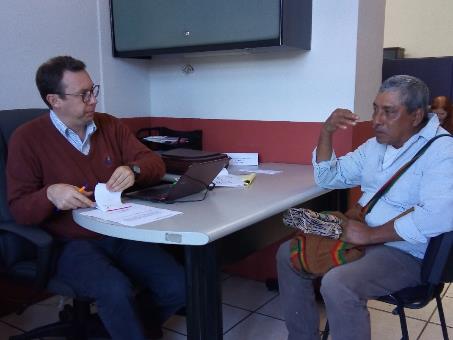 Atención Ciudadana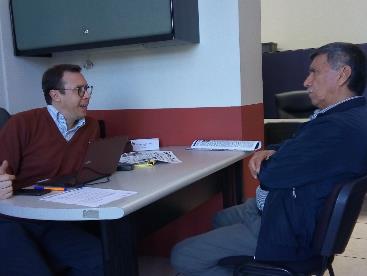 Entrevista A Medio De ComunicaciónEN BIBLIOTECA PÚBLICA “JUAN JOSÉ ARREOLA”CONFERENCIA “POR UNA VIDA LIBRE DE VIOLENCIA”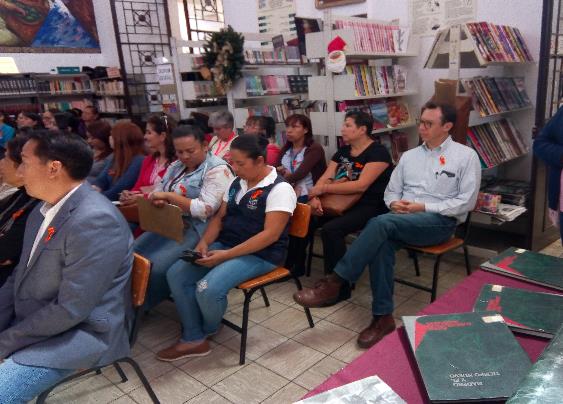 23/11/18EN SALA DE REGIDORES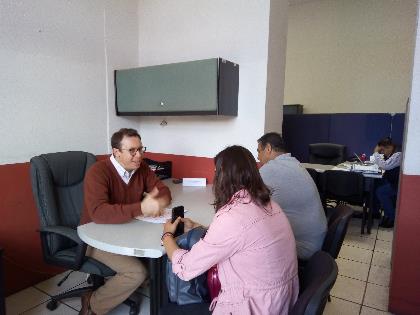 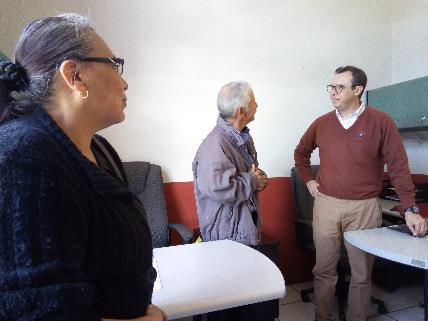 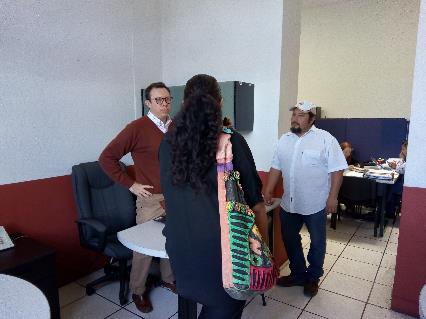 26/11/18En atención a la ciudadanía en general en diversos temas de solicitud de apoyo.SALA DE REGIDORES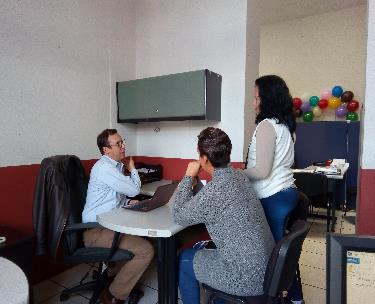 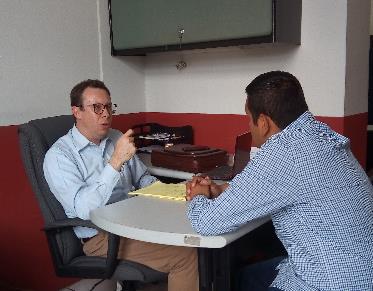 27/11/2018En atención a la ciudadanía en general EN ESCALERAS DEL INGRESO A PLANTA ALTA DE LA PRESIDENCIA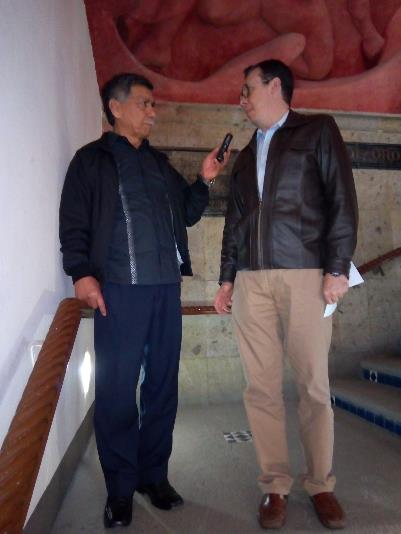 28/11/2018En atención a medios de comunicaciónEN SALA DE AYUNTAMIENTO SESIÓN PÚBLICA EXTRAORDINARIA  DE AYUNTAMIENTO No. 6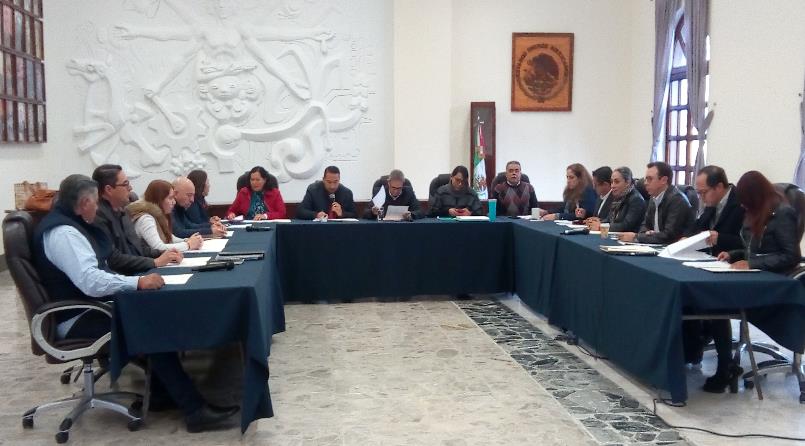 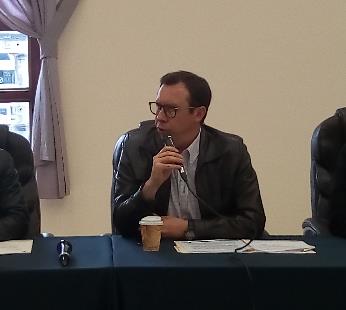 29/11/18Sesión en la que se aprobaron la designación de miembros al Comité Técnico del Fideicomiso PARQUE AGROPECUARIO ZAPTLÁN EL GRANDE, así como la aprobación del convenio con el Gobiewrno del Estado de Jalisco a través de la Secretaría de Planeaci`´on Administraciòn y Financiera para el apoyo finaiciero de adelanto a participaciones, a solvetar necesidades urgentes de liquidez.    EN FORO LUIS GUZMAN3ER CONCURSO DE INNOVACIÓN Y EMPRENDIMIENTO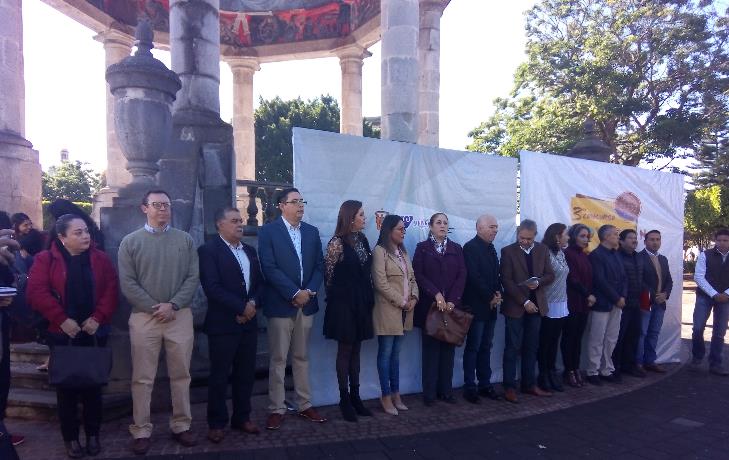 30/11/18En la Inauguración del 3er. Concurso de Innovación y emprendimiento por  el Instituto Tecnológico de Ciudad Guzmán a través de la Coordinaci´`on de Desarrollo EconómicoEN EL PORTAL FRAY JUAN DE PADILLA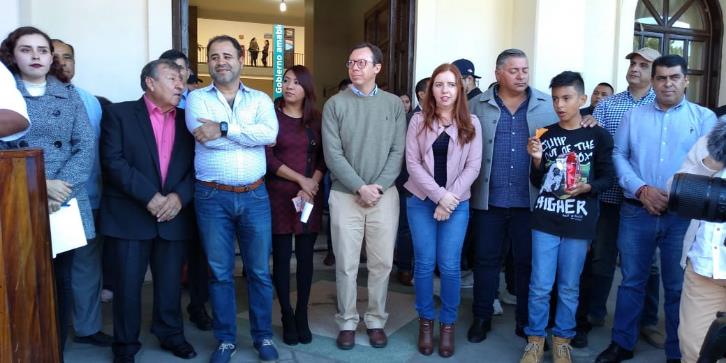 En la participación del banderazo a las nuevas rútas de camiones urbanos en el municipio de zapotlán el Grande, JaliscoEN SALA DE AYUNTAMIENTOSESIÓN PÚBLICA ORDINARIA  DE AYUNTAMIENTO No. 2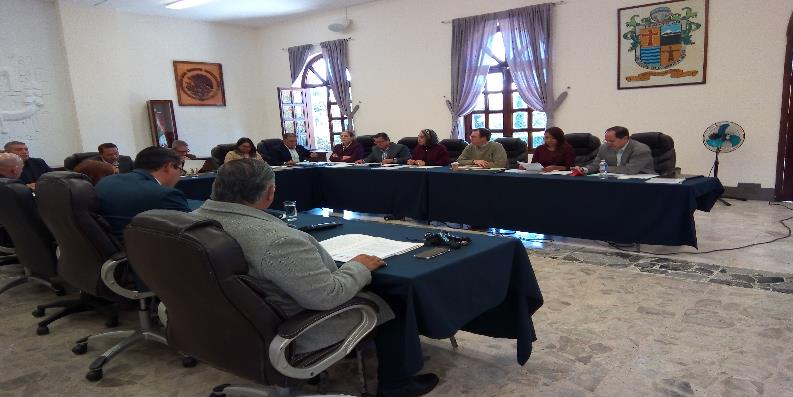 30/11/18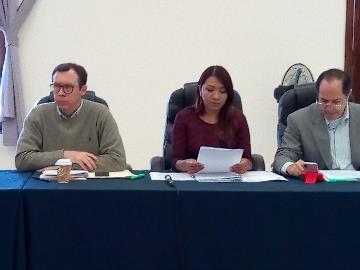 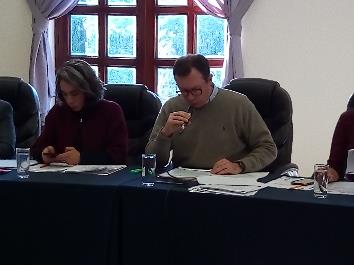 En la cual presenté bajo el número 20 del orden del día; Iniciativa de acuerdo que propone la creación de una dependencia municipal para la Innovación, Ciencia y Tecnología del Gobierno Municipal de Zapotlán el Grande, Jalisco.   Punto en que se aprueba la toma de protesta de los delegados y agente municipal de El Fresnito, Atequizayán y los Depósitos respectivamente.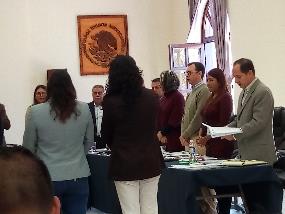 Diciembre - 2018EN SALA DE AYUNTAMIENTOSESIÓN PÚBLICA EXTRAORDINARIA DE AYUNTAMIENTO No. 7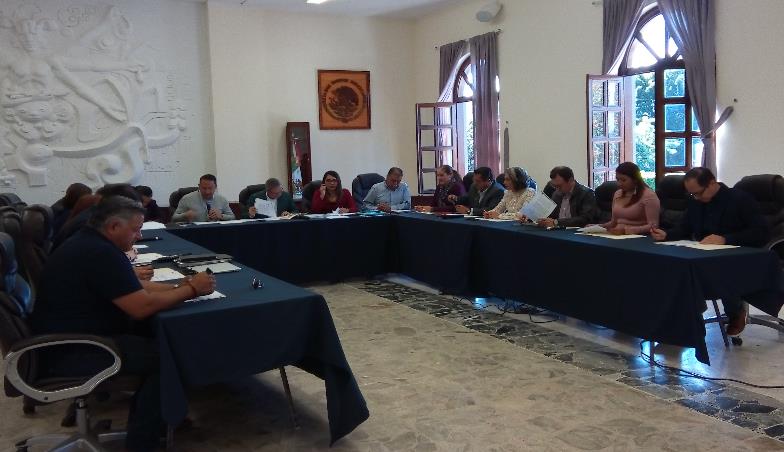 03/12/2018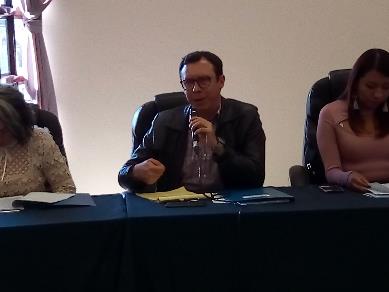 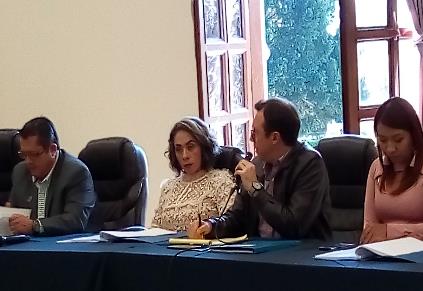 Sesión en la que se aprobó la Iniciativa de acuerdo económico que turna a la comisión edilicia de Hacienda Pública y de Patrimonio Municipal el proyecto de presupuesto de egresos ejercicio fiscal 2019, y en la propuse se tomara en consideración a todos los regidores integrantes de este H. Cabildo, para su estudio y profundo análisis en virtud de ser un tema sumamente delicado pues se toca el tema del dinero del Municipio de Zapotlán el Grande, Jalisco.        EN SALA DE TECNOLOGÍAS DE LA INFORMACIÓNSESIÓN ORDINARIA Nº. 2 DE LA COMISIÓN EDILICIA DE LIMPIA, ÁREAS VERDES, MEDIO AMBIENTE Y ECOLOGÍA;de la cual fomro parte como vocal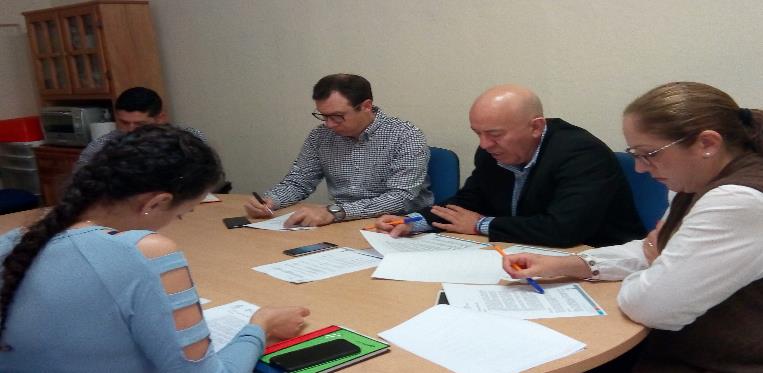 05/12/2018En la presentación del Plan Anual de Trabajo en la que estaré participanto para velar por el bienestar del medio ambiente en nuestro municipio.        EN SALA DE REGIDORES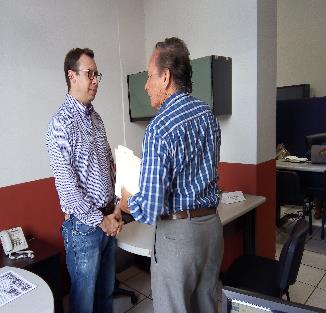 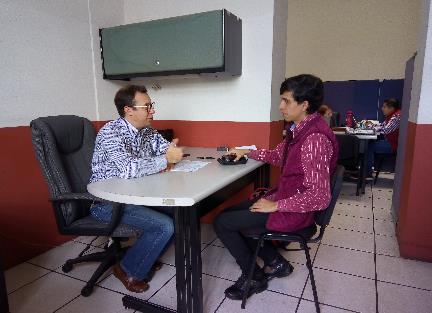 06/12/18En atención a la cudadanía                             Atendiendo a medios de comunicación en la entrevista   sobre el tema de la iniciativa que presente para la creación de una dependencia municipal de Innovación, Ciencia y Tecnología.      EN SALA DE REGIDORESSESIÓN PÚBLICA SOLEMNE DE AYUNTAMIENTO No. 1EN CONMENORACIÓN AL DIA INTERNACIONAL DE LOS DERECHOS HUMANOS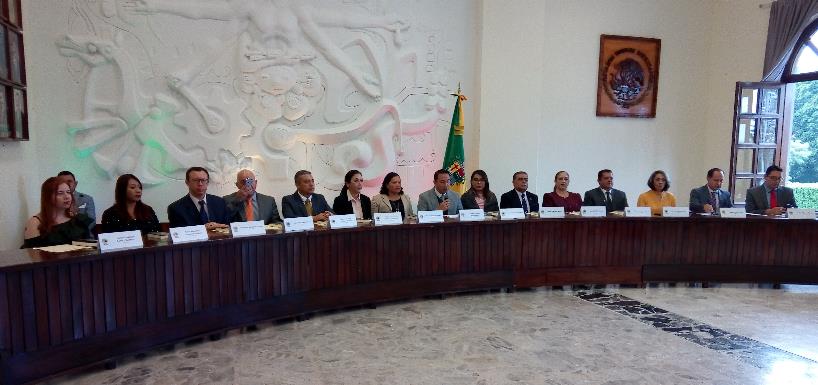 07/12/2018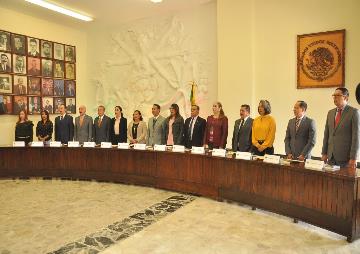 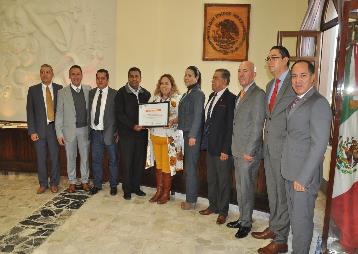 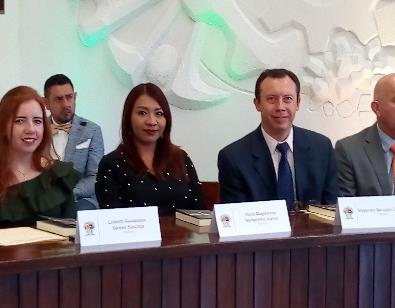 En la entrega del reconocimiento especvial al módulo de atención, Región Sur de la Delegación Estatal de los Derechos Humanos. EN SALA DE REGIDORESSESION ORDINARIA DE LA COISIÓN DE OBRA PÚBLICA, PLANEACIÓN URBANA Y REGULARIZACIÓN DE LA TENEWNCIA DE LA TIERRA EN CONJUNTO CON LA C.E.P. DE TENENCIA HACIENDA PÚBLICA Y DE PATRIMONIO EN CONJUNTO, a la cual asistí para atención a los temas de hacienda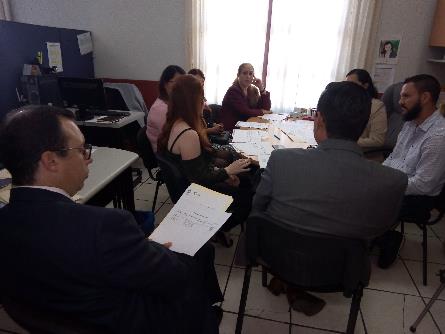 Reunión en la que se abordó el tema EN  SALA DE REGIDORES 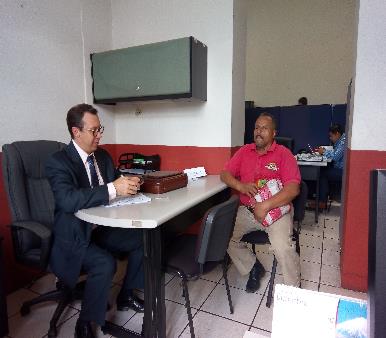 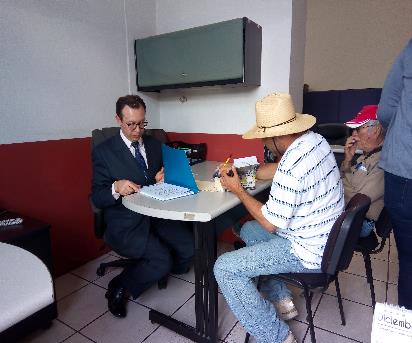 07/12/18Atendiendo a la ciudadanía en generalEN SALA DE AYUNTAMIENTOSESIÓN PÚBLICA EXTRAORDINARIA DE AYUNTAMIENTO No. 8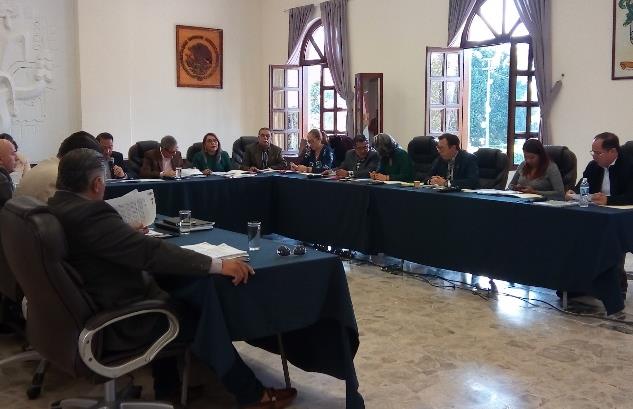 11/12/2018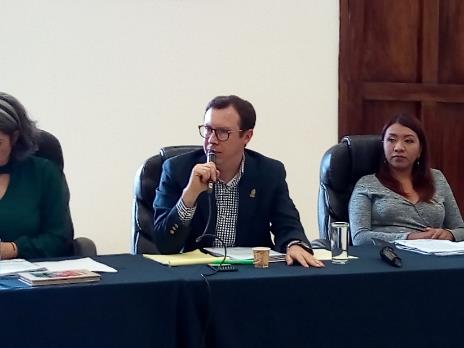 Sesión en la que dentro de su reelevancia se trató el punto que autoriza dictamen de reformas al Reglamento Orgánico de la Administraciòn Pública Municipal de Zapotlán el Grande, Jalisco, de sus diversas áreas municipales, en el cual hice el señalamiento que no se nos tomó en cuenta para el análisis y estudio a lo conducente y en donde enfaticé la irresponsabilidad de votar en favor en virtud de que en ultimo momento se entrega la información y no tanto en documento si no en un disco compacto el cual señalé no fue expuesto en el momento para ver las modificaciones y en tonce emitir un voto responsable y congruente y en donde mencioné fue entrtegado en timepo un lista de propuesta a ocupar el pusto de Contralor Municipal dado la renuncia del mismo y que no nos fue entregada en su momento para conocimiento, con la finalidad de evitar un puesto carnal dentro de la contraloría municipal, por tanto y dadas las arbitrariedades emití mi voto en contra.EN SALA DE AYUNTAMIENTOSESIONES DE LA COMISIÓN DE HACIENDA PÚBLICA Y DE PATRIMONIO MUNICIPAL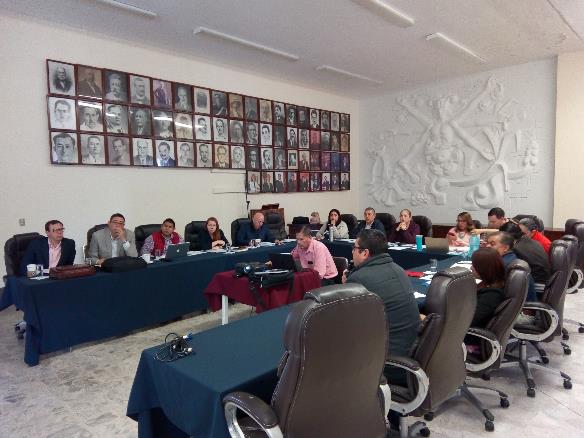 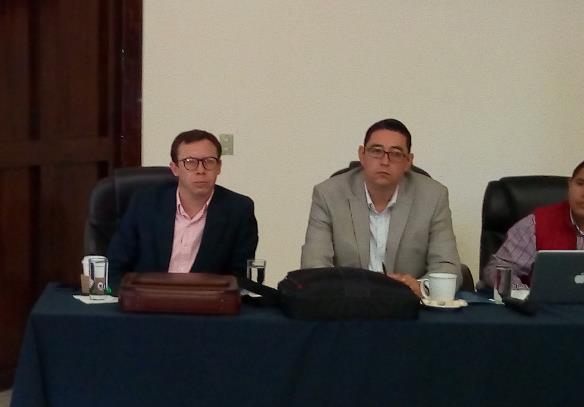 12/12/2018Participanmdo en la primera reunión del estudio y análisis del Proyecto del Presupuesto de Egresos para el ejercicio del año 2019. EN SALA MARIA ELENA LARIOS GONZÁLEZSESIÓN ORDINARIA No. 3 DE LA COMISIÓN EDILICIA DETRÁNSITO Y PROTECCIÓN MUNICIPAL, de la cual formo parte como vocal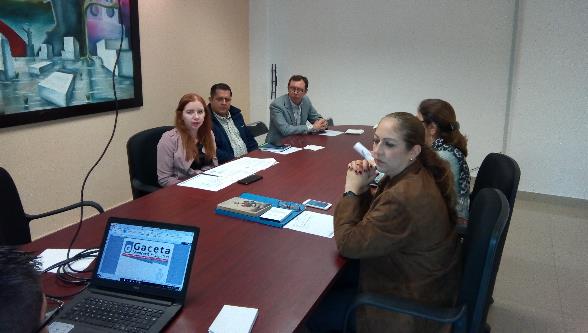 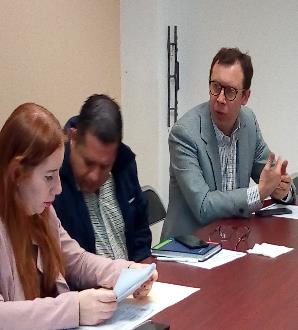 13/12/18Atendiendo el exhorto al municipio mediante el  acuerdo legislativo 2100-xli-2018 sobre la actualizacion del atlas de riesgo del municipio de zapotlán el grande, jalisco , por el congreso del estado de jaliscoEN SALA DE AYUNTAMIENTOSESIONES DE LA COMISIÓN DE HACIENDA PÚBLICA Y DE PATRIMONIO MUNICIPAL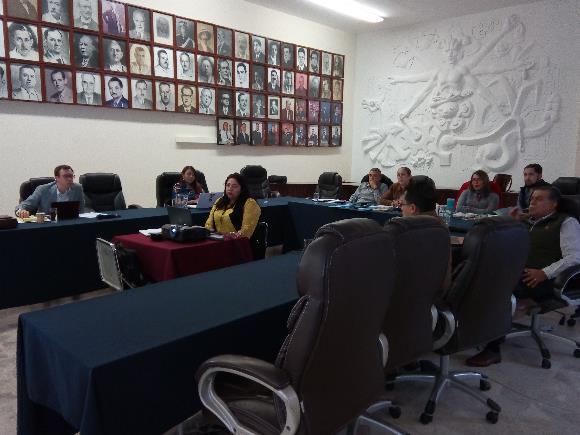 13/12/2018Participanmdo en la segunda reunión del estudio y análisis del Proyecto del Presupuesto de Egresos para el ejercicio del año 2019.EN SALA DE AYUNTAMIENTOSESIONES DE LA COMISIÓN DE HACIENDA PÚBLICA Y DE PATRIMONIO MUNICIPAL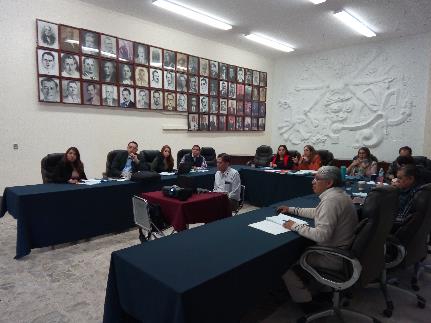 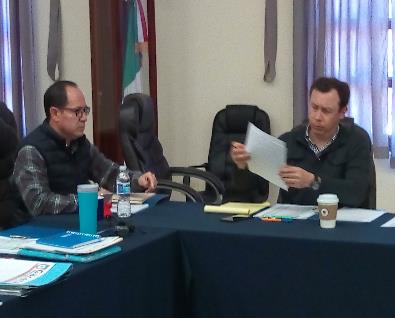 17/12/18  Participanmdo en la tercera reunión del estudio y análisis del Proyecto del Presupuesto de Egresos para el ejercicio del año 2019.EN LA MEDIATECA DEL CENTRO CULTURAL “JOSÉ CLEMENTE OROZCO” SESION ORDINARIA No. 3 DE LA COMISIÓN EDILICIA DE INNOVACIÓN, CIENCIA Y TECNOLOGÍA EN COADYUVANCIA CON LAS C.E.P. DE CULTURA, EDUCACIÓN, Y FESTIVIDADES CÍVICAS, DE REGLAMENTOS Y GOBERNACION, DE ADMINISTRACIÒN PÚBLICA Y HACIENDA PÚBLICA Y DE PATRIMONIO MUNICIPALMISMA QUE NO SE LLEVA A CABO POR FALTA DE QUÓRUM LEGAL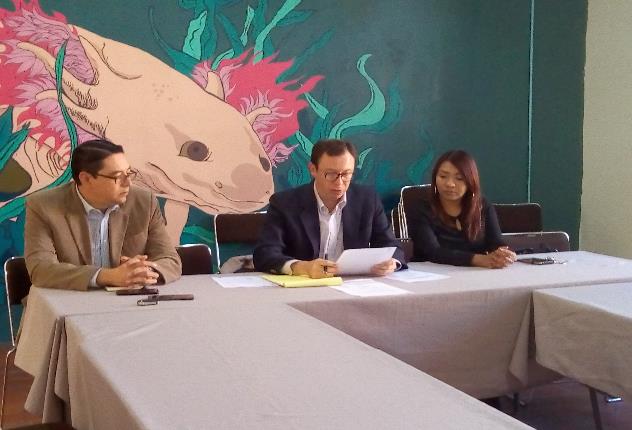 20/12/2018Reunión programada para la atención al turno a comisiones por el Pleno de Ayuntamiento en Sesiòn Ordinaria No. 2 para el estudio a la biabilidad de crear una dependencia municipal para la Innovación, Ciencia y Tecnología.           EN SALA DE AYTUNTAMIENTOSESION PUBLICA EXTRAORDINARIA DE AYUNTAMIENTO No. 9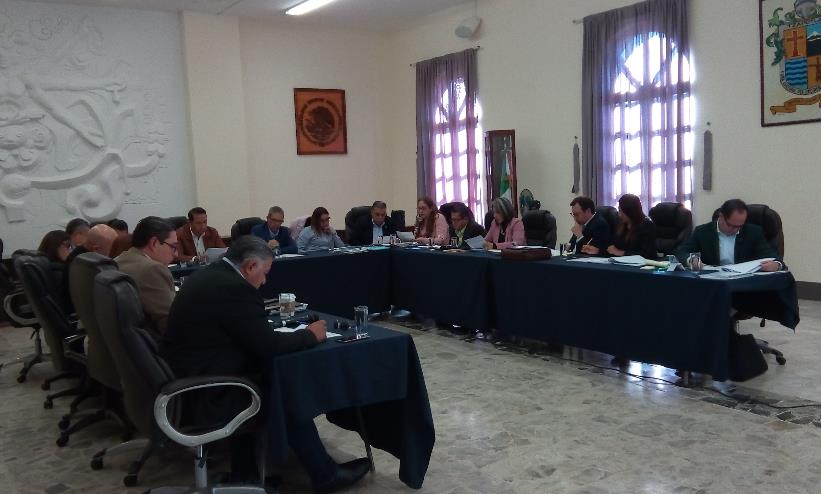 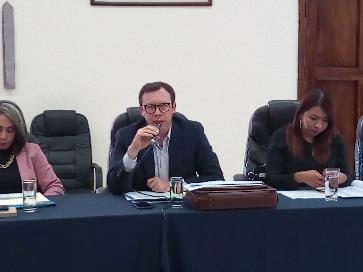 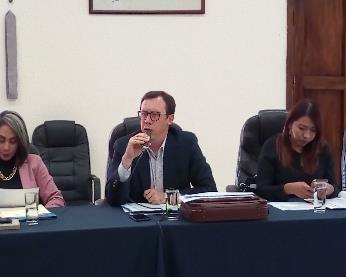 20/12/2018Sesión en la que se aprobó el Presuuesto de Egresos para el ejercicio 2019, y en donde señalé las inconsistencias al mismo y por supuseto voté en contra.           EN SALA DE AYTUNTAMIENTOSESION PUBLICA EXTRAORDINARIA DE AYUNTAMIENTO No. 10  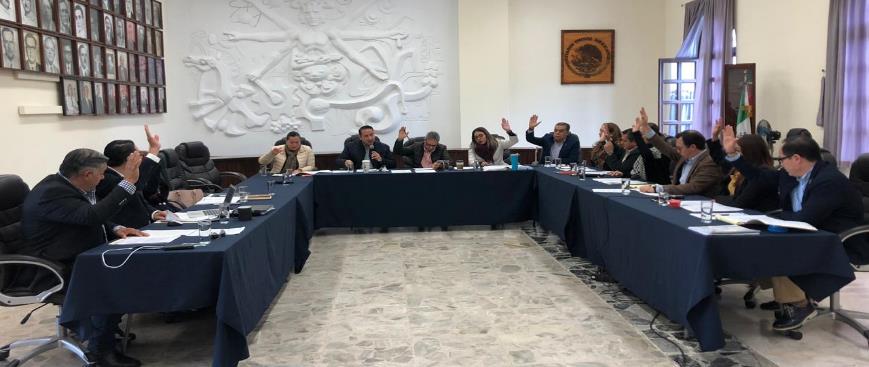 26/12/18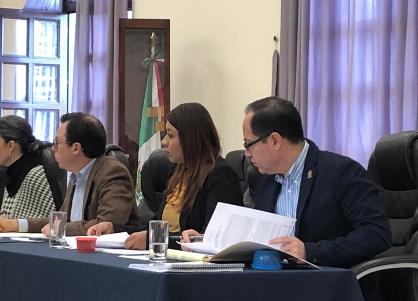 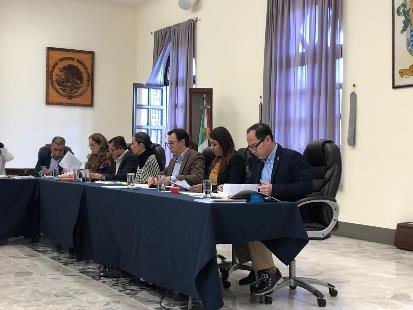 Sesión en la que se autorizó: sesión solemne para entrega del premio al deporte, firma de convenios odificatorios del contrato dE diversas obras de construcciòn como concreto en la av, pedro ramirez vázquez en su segunda etapa , Cuarto adicional y rehabilitación de la pista de atletismo en el estadio olímpico y avala decretar “2019, año del LXXX Aniversario de la Escuela Secundaria Lic. Benito Juárez”, leyenda que aparecerá en todos los oficios, circulares y demás documentos de la Administración Pública Municipal de Zapotlán el Grande.El presente Informe Trimestral de actividades corresponde a los meses de Octubre, Noviembre y Diciembre del 2018 dos mil dieciocho, el cual da cabal cumplimiento a lo establecido en el Artículo 8 fracción VI inciso l) de la Ley de Transparencia y Acceso a la Información Pública del Estado de Jalisco y sus Municipios, que a la letra señala: Artículo 8º. Información Fundamental — General. 1. Es información fundamental, obligatoria para todos los sujetos obligados, la siguiente: VI. La información sobre la gestión pública, que comprende: 	l) Los informes trimestrales y anuales de actividades del sujeto obligado, de cuando menos los últimos tres años;